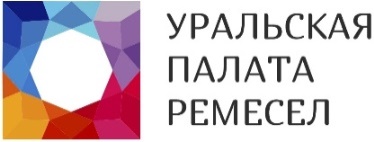 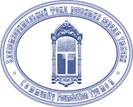 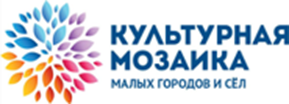 ПОЛОЖЕНИEо конкурсе проектов «Малая культурная мозаика» в Невьянском городском округеКонкурс  «Малая культурная мозаика» проводит Региональная общественная организация содействия мастерам и ремесленникам Свердловской области «Уральская палата ремесел» (далее - РООС «Уральская палата ремесел») в партнерстве с Благотворительным Фондом развития города Тюмени. Конкурс является частью проекта «Невьянск – пространство для новых идей» и проводится на средства Благотворительного фонда Елены и Геннадия Тимченко. ЦЕЛЬ КОНКУРСА Повышение уровня участия местных жителей в социокультурных преобразованиях в Невьянском городском округе, через поддержку инициатив, направленных на сплочение местного сообщества, взаимопомощь, в том числе социально незащищенных групп населения, развитие территории средствами культуры, возможность использования дистанционных (удаленных) форм взаимодействия.ГРАНТОВЫЙ ФОНД ФИНАНСИРОВАНИЯ ПРОЕКТОВ КОНКУРСА «МАЛАЯ КУЛЬТУРНАЯ МОЗАИКА» в Невьянском городском округе составляет 100 000 рублей.РАЗМЕР ЦЕЛЕВОГО ПОЖЕРТВОВАНИЯ:Минимальный размер – 5000 руб. Максимальный размер – 20000 рублей.ПРОДОЛЖИТЕЛЬНОСТЬ ПРОЕКТОВ:Продолжительность одного проекта должна составлять от 1 до 2 месяцев (начало реализации не ранее 10 октября 2020 г, окончание – не позднее 15 декабря  2020 г.).ГЕОГРАФИЯ ПРОВЕДЕНИЯ КОНКУРСАКонкурс проводится на территории Невьянского городского округа Свердловской области.УЧАСТНИКИ КОНКУРСАК участию в конкурсе приглашаются инициативные группы граждан (состав инициативной группы не менее 3-х человек), некоммерческие организации (общественные организации/объединения, муниципальные учреждения), осуществляющие деятельность на территории Невьянского городского округа.В конкурсе не могут принимать участие: политические партии и движения;религиозные организации и организации, занимающиеся религиозной деятельностью;профсоюзы, созданные как в форме общественных организаций, так и в любой иной организационно–правовой форме (в том числе, в форме ассоциаций и союзов, некоммерческих партнерств), уставной деятельностью которых является содействие профессиональной деятельности;органы государственной и муниципальной власти;коммерческие организации.Заявитель может представить на конкурс по одному проекту в каждой номинации. Профинансирован будет только один проект.НОМИНАЦИИ КОНКУРСА1. «Невьянск туристический» проекты, ориентированные на создание новых пространств для посещения туристами и местными жителями;проекты, порождающие культурное, социальное и экологическое предпринимательство, проекты, направленные на создание нового продукта на базе этно-культурного и историко-культурного капитала территории, влияющие на туристическую привлекательность Невьянского района (событийные, гастрономические и т.д.). 2.  «Невьянск ремесленный» проекты, интерпретирующие традиционные виды творчества и ремесел коренных уральских промыслов, возможно использующие современные технологии, материалы, формы; проекты, направленные на выявление и предъявление историко-культурной и природной среды города/села, реализуемые средствами искусства и дизайна (объекты, маршруты, визуальная навигация); «Культурные коды Невьянска» проекты, инициирующие новые формы культурного досуга, содействующие межпоколенческой,  межэтнической коммуникации, вовлекающие людей разного возраста в совместную культурную деятельность и развивающие добровольчество и благотворительность в интересах социально-незащищенных жителей;проекты, направленные на креативные решения социальных проблем средствами культуры СРОКИ ПРОВЕДЕНИЯ КОНКУРСА И РЕАЛИЗАЦИИ ПРОЕКТОВ: Срок подачи заявок на конкурс с 10:00 местного времени с 21 сентября 2020 г.  до 17:00 местного времени  5 октября 2020 г. Заявки представляются в электронном варианте по адресуe-mail: grant@uralcraft.org.  Срок предоставления заявки фиксируется по дате получения. Для участия в конкурсе заявителю необходимо предоставить заявку установленной формы (Приложение №1).  К заявке должны быть приложены обязательные документы в соответствии с указанным ниже перечнем; могут быть приложены дополнительные материалы, соответствующие деятельности, заявленной в проекте.Заявки, поданные позже указанного срока, и не соответствующие требованиям настоящего Положения, к участию в конкурсе не допускаются.УСЛОВИЯ ФИНАНСИРОВАНИЯ Условия использования средств в рамках проектов:В течение октября 2020г. Благотворительный Фонд развития города Тюмени заключает с Победителем конкурса Договор о целевом благотворительном пожертвовании, денежные средства перечисляются на расчетный счет организации-заявителя/организации-партнера.Все расходы по проекту должны быть произведены во время реализации проекта, после подписания Договора о целевом благотворительном пожертвовании, зафиксированы на счетах и подтверждены оригиналами документов.Расходы, которые могут быть включены в проект:покупка оборудования, материалов, аренда помещения, коммунальные услуги,  необходимые для реализации проекта;расходы на создание информационных материалов (бумага, расходные материалы, типографские услуги, фотоуслуги);оплата услуг сторонних организаций на проведение мероприятий проекта;командировочные расходы;оплата труда исполнителей проекта в пределах 50% бюджета с учетом выплаты страховых взносов.Средства, предоставленные победителю Конкурса в порядке благотворительного пожертвования, не могут использоваться:для покрытия долгов победителей Конкурса;для осуществления деятельности, не связанной с представленным проектом;для приобретения алкоголя;на расходы, осуществленные до получения средств целевого финансирования на счет победителя;Оплату текущих расходов и долгов организации;Непредвиденные расходы; Представительские расходы;Приобретение мобильных телефонов и оплата мобильной связи.Если в отношении проекта, Участника Конкурса, было принято положительное решение о финансировании, то он становится Победителем Конкурса и обязан принять участие в семинаре по управлению проектом. О дате проведения семинара Администратор Конкурса уведомляет победителей дополнительно.Финансирование проектов организаций (юр. лиц) - победителей Конкурса осуществляется путем заключения соответствующих договоров между организациями-победителями и организатором Конкурса – Благотворительным фондом развития города Тюмени Выплата будет произведена перечислением на рублевый расчетный счёт организации-победителя.Финансирование проектов инициативных групп (физ. лиц) - победителей     Конкурса осуществляется путем заключения соответствующих договоров между организацией-партнером инициативной группы  и организатором Конкурса Благотворительным   Фондом развития города Тюмени. Средства будут перечислены на расчетные счета организации-партнера.Администратор Конкурса имеет право на проведение мониторинга и оценки реализации проекта (на любом этапе его реализации), а также оставляет за собой право распространять информацию об участниках Конкурса и их проектах по своему усмотрению. ПРОЦЕДУРА ПОДАЧИ ЗАЯВОК НА КОНКУРС.  ОБЩИЕ ТРЕБОВАНИЯ К ЗАЯВКАМК участию в Конкурсе и рассмотрению Экспертным советом допускаются Заявки, которые полностью соответствуют формальным требованиям Конкурса:Проектная заявка должна быть составлена по форма заявке. Полный объем заявки не более 15 страниц, размер шрифта не менее 12-го. Проектная заявка подается в электронном виде: -  1-й экз.  -  в формате Microsoft Word;-  2-й экз. - скан-копия заявки в формате PDF с печатью и подписью руководителя с приложением комплекта всех необходимых документов.К заявке необходимо приложить следующие документы: (все документы предоставляются в электронном  виде в формате PDF)Выписка из ЕГРЮЛСправка из банка с полными реквизитами расчетного счета. Муниципальные/ государственные учреждения  представляют справку  о расчетном счете от профильного  финансового ведомства. Приветствуется предоставление копии платёжного поручения, по которому заявитель получал благотворительное пожертвование в текущем годуКоллективное заявление о партнерстве, в котором оговаривается цель проекта, обязанности партнеров. Если организация выступает партнером незарегистрированного объединения/  инициативной группы, заявление должно гарантировать предоставление расчетного счета и целевое использование запрашиваемых средств Гарантийные письма, подтверждающие софинансирование проектаДополнительные документы, не обязательные к представлению:  письма поддержки, рекомендательные письма,  документы, подтверждающие значимость проекта, опыт организации/исполнителей Проекты должны соответствовать направлениям конкурса, реализация проектов должна осуществляться на территории проведения конкурса.Заявка должна быть представлена по электронной почте на адрес grant@uralcraft.org  с указанием в теме письма - «На конкурс «Малая культурная мозаика»;Участник конкурса, получает письмо подтверждение о получении и регистрации заявки. В случае неполучения письма о регистрации заявки в течении более чем 2-х дней после окончания приема заявок, необходимо связаться с Администратором конкурса по телефону 8 (902) 254 30 54 и уточнить вопрос о получении заявки.  Заявители самостоятельно несут расходы по подготовке и представлению проекта на конкурс. Данные расходы не возмещаются.Документы, представленные на конкурс, не рецензируются и не возвращаются.Заявки и документы, поступившие по истечении срока, указанного в Положении о конкурсе, а также не соответствующие условиям конкурса к участию в конкурсе не допускаются. КОНСУЛЬТАЦИИ ПО НАПИСАНИЮ ЗАЯВКИУчастники конкурса могут принять участие в семинаре/вебинаре и/или получить индивидуальную консультацию по написанию заявки на конкурс. Консультации предоставляются лично, по телефону или по предварительной записи.Узнать информацию о сроках проведения семинара, записаться на участие в семинаре/вебинаре и консультации можно у Администратора конкурса: Фролова Ольга, тел. 8 (902) 254 30 54.ПРОЕКТЫ ДОЛЖНЫ СООТВЕТСТВОВАТЬ СЛЕДУЮЩИМ КРИТЕРИЯМРешение о финансировании проектов принимается экспертным советом исходя из следующих основных критериев:соответствие целей и задач проекта одному из направлений Конкурса;актуальность, востребованность и значимость проекта для местных жителей, в т.ч. для социально незащищенных категорий;четкий план реализации проекта;реалистичность и достижимость заявленных результатов;соответствие возможностей заявителя запланированной деятельности по проекту;партнерский потенциал проекта (вовлечение в реализацию проекта других организаций, местных жителей, бизнес-партнеров, органов власти и т.д.);реалистичность и обоснованность затрат (расходов) по проекту (соотношение затрат (расходов) и планируемых результатов, рациональность)Члены экспертного совета вправе принять решение о частичном финансировании запрашиваемых расходов на реализацию проекта.ОЦЕНКА ПРОЕКТОВ ОСУЩЕСТВЛЯЕТСЯ В ОДИН ЭТАП: Открытая защита проектов проходит в формате презентации проекта, не более 10 слайдов, не дольше 5 минут на презентацию. Члены Экспертного совета обсуждают проекты и заполняют оценочные листы, принимают окончательное решение о финансировании проекта, либо отказе в финансировании и фиксируют решение  в протоколе.Экспертный Совет имеет право рекомендовать участнику Конкурса внести изменения в проект (например, в сроки реализации, в количество мероприятий и пр.) либо в бюджет проекта. В этом случае финансирование проекта будет осуществлено только после внесения соответствующих изменений. Результаты конкурса будут объявлены 13 октября 2020 г.ОБЩАЯ ИНФОРМАЦИЯ ДЛЯ УЧАСТНИКОВ КОНКУРСА Результаты Конкурса можно будет узнать на сайте Администратора конкурса www.uralcraft.org  (в разделе «Поддержка»).Дополнительную информацию и консультации можно получить с 10.00 до 17.00 ежедневно, кроме выходных и праздничных дней в РООС «Уральская палата ремесел» Фролова Ольга Александровна, +79022543054, olgafrolova06@mail.ru в Благотворительном Фонде развития города Тюмени с 10.00 до 17.00 ежедневно, кроме выходных и праздничных дней. телефон: (3452) 22-89-86, e-mail: info@cftyumen.ru  грантовый отдел: svetlana@cftyumen.ru сайт: http://www.cftyumen.ru  группы https://www.facebook.com/cftyumen/  https://vk.com/cftyumen  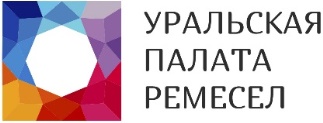 ЗАЯВКАНа конкурс проектов «Малая культурная мозаика»в Невьянском городском округеОПИСАНИЕ ПРОЕКТА, НА КОТОРЫЙ ЗАПРАШИВАЕТСЯ ФИНАНСИРОВАНИЕОБОСНОВАНИЕ НЕОБХОДИМОСТИ ПРОЕКТА: (Опишите, пожалуйста проблему, которую вы собираетесь решить в ходе проекта и обоснуйте его необходимость для той территории на которой он будет реализован. Какие актуальные проблемы поселения помогает решить проект? Как? Какие ресурсы там есть для его реализации?) ОПИШИТЕ ОПЫТ (УСПЕХИ) ВАШЕЙ ГРУППЫ/ОРГАНИЗАЦИИ (ИЛИ ОТДЕЛЬНЫХ ЕЕ УЧАСТНИКОВ) В РЕАЛИЗАЦИИ СОЦИАЛЬНЫХ ПРОЕКТОВ И ИНИЦИАТИВ.Не более одной страницы! Имеет ли Ваша организация 	или члены вашей инициативной группы опыт в осуществлении той деятельности, которую Вы предполагаете осуществлять в ходе проекта? Если да, то опишите какой.   ЦЕЛЬ И ЗАДАЧИ ПРОЕКТА: (укажите цель и задачи проекта, чего вы хотите достичь в результате реализации проекта?)УЧАСТНИКИ ПРОЕКТА4.1. Участники, осуществляющие исполнение мероприятий проекта. Состав команды, реализующей проект (с описанием функций каждого члена команды). Привлечённые эксперты (если планируются)Опишите кто будет осуществлять мероприятия проекта и как будут распределена ответственность.  4.2. Участники проекта на которых направлены мероприятия проекта (целевая аудитория). Опишите, пожалуйста, группы участников проекта, на кого рассчитан проект, их количество, способы их привлечения к участию в мероприятиях проекта.ОСНОВНАЯ ДЕЯТЕЛЬНОСТЬ В ХОДЕ ПРОЕКТА (механизм реализации): (Опишите как можно подробнее вашу деятельность в рамках проекта. Что именно будет сделано, какие мероприятия проведены, каким образом это будет сделано. Если при проведении мероприятий будут привлекаться партнеры, укажите их роль в проекте).  ОЖИДАЕМЫЕ РЕЗУЛЬТАТЫ ПРОЕКТА: (Укажите какие результаты будут достигнуты благодаря реализации проекта; предполагаемое количество жителей территории, вовлеченных в проект и варианты их вовлечения, участия; как изменится ситуация в результате реализации проекта, какое влияние окажет проект на целевую группу и т. д.).ГРАФИК МЕРОПРИЯТИЙ ПРОЕКТА (план работы): (укажите в таблице все мероприятия проекта, описанные в п. 5 и опишите результаты каждого мероприятия) БЮДЖЕТ ПРОЕКТА:Подробный постатейный бюджет, отражающий все предполагаемые затраты по проекту.ВНИМАНИЕ! В рамках конкурса не поддерживаются такие статьи расходов как «Непредвиденные расходы», «Представительские расходы», «Приобретение мобильных телефонов и оплата мобильной связи», «Приобретения алкоголя», «Оплата текущих расходов и долгов организации»  и т.д..Величина запрашиваемого финансирования не должна превышать суммы, определенной условиями конкурса – 20 000 руб. и не менее 10 000 руб.  При этом, общая сумма, необходимая для выполнения проекта, может быть больше запрашиваемой суммы. В этом случае, Вы должны указать источники дополнительного финансирования. Просим вас предоставить как можно более точные и обоснованные цифры по расходам по вашему проекту. Все суммы должны быть указаны в рублях. Помимо этих данных необходимо представить комментарии по расходам по каждой статье. В комментариях необходимо описать виды расходов и обосновать их размер. Комментарии нужны для того, чтобы максимально предупредить возникновение вопросов, которые могут появиться у экспертов в процессе оценки вашей заявки.Комментарии к бюджету проекта (В этом разделе вы должны как можно более подробно прокомментировать каждый вид расхода вашего бюджета, объяснив, чем вызвана необходимость указанных расходов, почему приобретается то или иное количество товара и т.д. Если запрашиваемая сумма отличается от общей стоимости проекта, поясните, из каких источников будет получена оставшаяся сумма, необходимая для реализации проекта. Если в проекте предусмотрен собственный вклад заявителя, прокомментируйте, из каких источников он складывается (наличие собственного оборудования или иных ресурсов, добровольный труд участников и т.д.)ПРИЛОЖЕНИЯ К ПРОЕКТНОЙ ЗАЯВКЕК заявке необходимо приложить следующие документы: (все документы предоставляются в электронном  виде в формате PDF)Выписка из ЕГРЮЛСправка из банка с полными реквизитами расчетного счета. Муниципальные/ государственные учреждения  представляют справку  о расчетном счете от профильного  финансового ведомства. Приветствуется предоставление копии платёжного поручения, по которому заявитель получал благотворительное пожертвование в текущем годуКоллективное заявление о партнерстве, в котором оговаривается цель проекта, обязанности партнеров. Если организация выступает партнером незарегистрированного объединения, заявление должно гарантировать предоставление расчетного счета и целевое использование запрашиваемых средств Гарантийные письма, подтверждающие софинансирование проектаДополнительные документы, не обязательные к представлению:  письма поддержки, рекомендательные письма,  документы, подтверждающие значимость проекта, опыт организации/исполнителей ! Все указанные документы предоставляются в электронном виде. Расходы, связанные с подготовкой и представлением заявок, несут участники Конкурса (заявители). Документы, представленные на Конкурс, не рецензируются и не возвращаются.Настоящим я подтверждаю достоверность предоставленной мною информации и готовность нести ответственность за реализацию проекта, представленного на конкурс.Этапы проведения конкурсаПериод / датаОбъявление конкурса 21 сентября 2020 г.Консультации по написанию заявки на конкурсдо 05 октября 2020 г.Окончание приема заявок на конкурс05 октября 2020 г.  до 17.00 часовОчная защита проекта11 октября 2020 г., в воскресеньеОбъявление итогов13 октября 2020 г.Период реализации проектов, подготовка, прием письменных отчетов15 октября – 15  декабря 2020 г.Дата получения заявки:Номер заявки:1. Название проекта:2. Номинация конкурса:     (выбрать  нужное, остальное удалить)«Невьянск туристический»    «Невьянск ремесленный» «Культурные коды Невьянска» «Невьянск туристический»    «Невьянск ремесленный» «Культурные коды Невьянска» 3. Бюджет проекта (в рублях):Запрашиваемая сумма:3. Бюджет проекта (в рублях):Общая сумма проекта:4. Ф.И.О. руководителя проекта:5.  Контакты руководителя проекта:Раб, телефон (с кодом города):Раб, телефон (с кодом города):5.  Контакты руководителя проекта:Моб, телефон:Моб, телефон:5.  Контакты руководителя проекта:Эл, почта:Эл, почта:5.  Контакты руководителя проекта:Место работы (для инициативных групп): Место работы (для инициативных групп): 6. Должность руководителя проекта в организации-заявителе  7. Название организации-заявителя		7.1. ФИО и должность руководителя организации 7.2. Адрес местонахождения организации/инициативной группы        (с указанием индекса):7.3. Контакты организации         (для юридических лиц)Телефон:Телефон:7.3. Контакты организации         (для юридических лиц)Факс:Факс:7.3. Контакты организации         (для юридических лиц)Эл. почта:Эл. почта:7.4.  Банковские реквизиты организации:       (для юридических лиц)7.5. Контакты бухгалтера проектаРаб. телефон:Раб. телефон:7.5. Контакты бухгалтера проектаМоб. телефон:Моб. телефон:7.5. Контакты бухгалтера проектаЭл. почта:Эл. почта:7.5. Контакты бухгалтера проектаМесто работы (для инициативных групп):Место работы (для инициативных групп):8. Краткое описание проекта:    (не более 10 предложений)9. Продолжительность проекта:      (не более 3 месяцев)10. Территория реализации проекта:11. Партнеры инициативной группы:11. Партнеры инициативной группы:11. Партнеры инициативной группы:№Наименование мероприятияДата (период) проведенияРезультат1.2. №Вид расходаКол-воЦена за единицуОбщая сумма Собственный вклад/софинансированиеЗапрашиваемое финансирование1.2.3.4.ИТОГО ПО ПРОЕКТУ:№Вид расходаОбоснование расхода1.2.Подпись и печать руководителя организации/ Подпись руководителя инициативной группыДата____________________________/ ФИО /